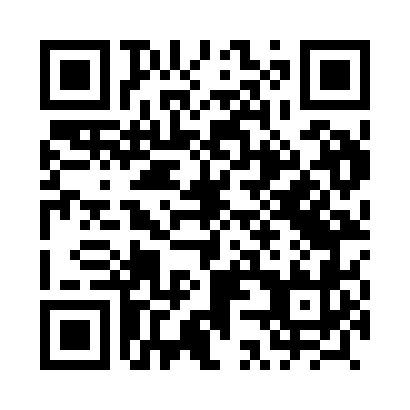 Prayer times for Sajowka, PolandMon 1 Apr 2024 - Tue 30 Apr 2024High Latitude Method: Angle Based RulePrayer Calculation Method: Muslim World LeagueAsar Calculation Method: HanafiPrayer times provided by https://www.salahtimes.comDateDayFajrSunriseDhuhrAsrMaghribIsha1Mon4:016:0012:304:577:008:532Tue3:585:5812:304:587:028:553Wed3:555:5612:294:597:048:574Thu3:525:5412:295:007:058:595Fri3:495:5112:295:027:079:026Sat3:465:4912:285:037:099:047Sun3:435:4712:285:047:109:068Mon3:405:4512:285:057:129:099Tue3:375:4212:285:067:149:1110Wed3:345:4012:275:087:169:1311Thu3:315:3812:275:097:179:1612Fri3:285:3612:275:107:199:1813Sat3:255:3312:275:117:219:2114Sun3:225:3112:265:127:229:2315Mon3:195:2912:265:137:249:2616Tue3:165:2712:265:157:269:2817Wed3:125:2512:265:167:279:3118Thu3:095:2312:255:177:299:3419Fri3:065:2012:255:187:319:3620Sat3:035:1812:255:197:329:3921Sun2:595:1612:255:207:349:4222Mon2:565:1412:255:217:369:4523Tue2:535:1212:245:227:379:4724Wed2:495:1012:245:237:399:5025Thu2:465:0812:245:247:419:5326Fri2:425:0612:245:257:439:5627Sat2:395:0412:245:277:449:5928Sun2:355:0212:245:287:4610:0229Mon2:325:0012:235:297:4810:0530Tue2:284:5812:235:307:4910:08